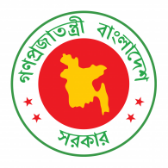 41st Session of the UPR Working GroupStatement by the Government of Bangladesh on the Review of Brazil (14 November 2022, 14.30-18.00)Mr. President,Bangladesh welcomes the delegation of Brazil to the 41st Session of UPR. We commend Brazil for being party to many international treaties of human rights and organized successful visits of several UN Special Rapporteurs to Brazil in recent years. However, despite promotion of cultural heritage and creative expressions, structural racism, wide range of discrimination and huge income inequality are posing serious threats to ensure human rights for all in Brazil. In the spirit of peer review, Bangladesh recommends the following:Address gender-based violence, improve maternal health and women’s access to education, and increase women’s participation in development activities by adopting effective policies.Strengthen anti-trafficking policies with special focus on people of vulnerable groups to stop human smuggling.   We wish Brazil a successful review.I thank you.-------------------------------------------------*---------------------------------------------------------[Word count: 121, time: 1 minute]